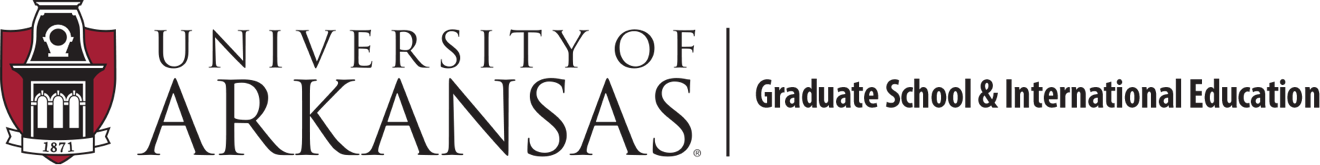 Index of Graduate Council Minutes Pertaining to PoliciesNote:  Each of the following policies was discussed in the Graduate Council minutes on the dates indicated.  The Graduate Council minutes may be found at: http://graduate-and-international.uark.edu/resources/faculty-staff/committees-councils/graduate-council/minutes/index.phpAAbstract for master’s theses required, 6/19/03Academic Appeals Subcommittee of the Graduate Council, creation of, 6/19/08; membership to be senior member of each voting unit (except the Graduate School) and two representatives from the Graduate Dean’s Student Advisory Board, with the Associate Dean of the Graduate School as the chair, 8/21/08Academic Dismissal Policy, Graduate School of Business, change in, to remove the “3C” requirement (except for the MBA degree) and the 75% A/B requirement, dismissal is based on a 3.0 grade point average requirement, 12/17/09Academic Dismissal Policy, Graduate School of Business, modify to align with Graduate School dismissal policy, 10/21/21Academic grievance procedures for graduate students, new policy, 4/20/00Academic grievance procedures for graduate students, changes in policy, 3/14/02; 8/21/08; 11/20/08; 4/15/21; 8/19/21Academic grievance procedures for graduate students in the GSB, 1/18/01Academic Honesty Policy for Graduate Students in the GSB, 1/20/05Academic Honesty Policy, 2/19/04Academic Honesty Policy, modifications, 3/15/07Academic Probation Policy, 10/25/01Academic Probation Policy, addition on calculation of grade points, 7/18/02Academic Probation Policy for MBA students revised, 2/15/18Academic Review, Annual Graduate Student, 9/20/01Admission of doctoral students, change in policy to allow deficiencies to be required, 12/13/18Admission requirements, 3/27/86Admission requirement, grade point average, change to 3.0 on last 60 hours, 3/17/05Admission requirement, standardized test score, 4/18/13Admission, German universities – Vordiplom plus two more semesters sufficient for admission, 10/21/93Admission - non-consecutive one-term admissions, 8/19/04; 9/16/04Admission – elimination of conditional admission, 8/19/04; 9/16/04Admission – change in policy to allow graduate credit to be granted retroactively in unusual circumstances as approved by Graduate Dean, 5/20/99Admission – change in policy to allow students with completed master’s degrees to submit only the master’s transcript and the bachelor’s degree-granting transcript, 2/16/06Admission – change in policy to require a standardized exam score for admission to the Graduate School, 4/18/13Alternative TSE, elimination of, 1/19/06Annual Graduate Student Academic Review, changes to policy allowing dismissal after two consecutive findings of unsatisfactory progress, 8/17/06Annual Graduate Student Academic Review, changes to policy to allow results to be reported on-line, 2/17/11Application deadlines, 7/15/03Application fees for graduation, increase in, 3/18/10Atlantis concentration in Agricultural Economics, modification of Graduate Council rules for, 11/20/08Audit, reiteration of policy on whether Graduate School will pay tuition for audited courses for graduate assistants – in general, tuition will not be paid, but major advisor may request this as long as student is registered for six hours in addition to audited course and maximum number of hours is not exceeded, 9/16/99BCCandidacy, doctoral, mandatory year between exam and final defense of the dissertation, rule eliminated, 10/16/03Candidacy examination, doctoral, modification of policy, 12/16/10Code of student life, changes, 2/21/02Commencement, participation in by students anticipating completing degree requirements in future semesters, 2/18/99Committees – faculty members leaving University, removal from, 8/18/05Committees, University, student composition, moving nominations from the Graduate Dean’s Student Advisory Board to the Graduate Student Congress, 9/17/15Committees, student, different requirements for professional doctoral programs, 2/21/19Computer Science and Computer Engineering, allowing six hours of 5000 level CSCE course work taken as an undergraduate student to be used to satisfy requirement for the M .S. degree in Computer Engineering, or the M.S. degree in Computer Science, under some conditions, 5/15/08Conditional admission, elimination of 8/19/04; 9/16/04Conflict of interest, forbidding personal relationships on advisory, thesis or dissertation committees, 2/27/97Conflict of interest policies for graduate committees, modified, 9/16/10Conflict of interest, discouraging practice of students providing refreshments at thesis/dissertation defenses, 11/20/14Conflict of interest, policy changes to make consistent with Fayetteville Policies and Procedures with regard to entrepreneur activities between student and faculty, 9/20/18Continuous enrollment for post-candidacy doctoral students, change in policy to allow enrollment in any graded graduate course work or dissertation hours, 2/21/08 Continuous enrollment for post-candidacy doctoral students, change in policy to eliminate summers as requiring enrollment, beginning with students graduating in summer 2018, 12/15/16, 3/16/17Copy editors, policy about use, 10/17/19Co-requisites and pre-requisites not enforced in ISIS for graduate students taking undergraduate classes, 3/13/03Courses, 3000-level for graduate credit, under very unusual circumstances, Graduate Dean may allow these in the student’s major area, 1/21/99Course and Programs Committee modification, 11/17/05Course and Programs Committee restructure for undergraduate vs. graduate and law proposals, 11/18/21Courses, 3000-level, for graduate credit, 2/21/91Courses, 3000 and 4000-level for graduate credit: In accordance with ADHE rules the Graduate Council: Adheres to the rule that, for a master’s degree, at least 50% of the credits (whether coursework or research) presented for the degree must be at the 5000 level or above; adheres to the rule that, for doctoral degrees, a minimum of 50% of the first 30 hours and at least 42 of the final credit hours presented for the degree must be at the 5000 level or above; encourages departments/programs to eliminate the use of dual credit 4000-level classes and replace them with 4000/5000 level pairs, 11/19/15DDegree clearances in GSB, 7/18/02Dismissal policy, 10/17/02Dismissal policy for unethical/unprofessional conduct, 12/19/19, 1/21/21Dissertation defense by distance, student, 8/19/10Dissertation defense, discouraging refreshments provided by student, 11/20/14Dissertations, use of copy editors in, 10/17/19Doctoral candidacy examination, modification of policy, 12/16/10Doctoral fellowship GPA policy, restriction for probation, 3/25/99; since over-ruled by new policyDoctoral residence requirement eliminated, 3/17/11Doctoral students, repeal of minimum of one year between candidacy and final defense, 10/16/03Doctoral students, post-candidacy, elimination of summer as part of continuous enrollment, beginning with students graduating in summer 2018, 12/15/16, 3/16/17, 4/20/17Doctoral students, admissions, change in policy to allow deficiencies to be required, 12/13/18Double counting of six hours of  5000 level course work taken for an undergraduate degree to also be used for the master’s degree in computer engineering,  computer science, and electrical engineering, 5/15/08Dual degree credit – extended dual enrollment for students in the B.S./MS.En.E. program, to allow dual enrollment after completion of 90 hours and for more than one semester.Dual enrollment policy eliminated and replaced by retroactive graduate credit policy, 1/22/04Dual credit 4000-level classes discontinued, to be replaced by 4000/5000 pairs, 1/19/7, Faculty Senate, 2/8/17Dual doctoral degree, shared coursework determined by advisory committee, 11/18/21 EElectrical Engineering, allowing six hours of 5000 level ELEG course work taken as an undergraduate student to be used to satisfy requirements for the M.S. degree in Electrical Engineering, under some conditions, 5/15/08Emeritus faculty, keeping graduate faculty status they had when they retired, 3/26/09English language proficiency evaluation for ITAs, 6/28/01English language proficiency testing changes, 1/28/03English language proficiency requirements, to “non-native speakers,” 4/20/06English language proficiency requirement, allowing the Pearson Test of English (PTE Academic) as a possible test for admissions and a subtest as a possible test of spoken English for holding a graduate assistantship, 4/21/11English language proficiency requirement, allowing performance in ELAC 5050 equivalent to a grade of B to be one method by which a student can demonstrate spoken English language proficiency required to hold an assistantship that requires direct contact with students in a teaching or tutorial role, 9/18/14English language proficiency for admissions, enrollment and assistantship qualifications for non-native English speakers, to allow iTEP Academic-Plus and C-1 Advanced examinations (for admission and placement), Duolingo English Test, as a supplemental assessment on a case-by case basis for admission and placement; and proposed test score equivalences for admission, enrollment and assistantship qualifications; 2/20/20Enrollment requirement for university resources, 12/16/04Enrollment requirement for summer, graduate assistants = 3 hours, not on graduate assistantship = 6 hours; 1/21/99Environmental Engineering, changes in the MSEnE degree, including eligibility for dual enrollment after completion of 90 semester hours of course work, but not eligible for assistantships until admitted to Graduate School, 9/16/99Examination for candidacy, doctoral students, modification to policy, 12/16/10Ex officio members of committees, 10/18/07; clarification of ex officio status, 11/15/07FFaculty advisors, removal from committee upon leaving University, 8/18/05Fee increase, to cover cost of submitting theses and dissertations to UMI/ProQuest, $10., 9/20/07Fellows, Graduate Honors, creation of, 3/17/16Final oral defense of the thesis/dissertation by distance, student, 8/19/2010Financial aid, creation of policy for satisfactory academic progress, 10/25/01; changes, 2/21/02Forfeiture of courses when no enrollment for five years, 11/17/05GGerman universities – Vordiplom plus two more semesters sufficient for admission, 10/21/93Grades of “D” ineligible for graduate credit, effective Fall 2001; 11/16/00Grades on transcript for programs approved to double count courses for undergraduate and graduate degrees, determining that the course grades will show on the undergraduate transcript and a mark of CR will show on the graduate transcript, 10/15/15Grade appeal process, creation of, separate from grievance policy, 10/18/18Grade appeal process, changes, 8/22/10Grade grievances, initial policy, 1/15/98Grade grievances, one year time limit, 10/15/98Grade point average required for admission to the Graduate School, from 2.70 for the baccalaureate degree to 3.00 on the last 60 hours of the baccalaureate degree, 3/17/05Grade point average required for earning a doctoral degree, 3.00, effective Fall 2001; 11/16/00Grade point average requirement for students on assistantships and fellowships, change from 3.0 to 2.85, 3/25/99Grades on transcripts for double counted (undergraduate/graduate) courses, to show grade on undergraduate transcript and CR on graduate transcript, 10/15/15Graduate assistants in the Department of World Languages, Literature, and Cultures, modification of TSE requirement for graduate assistants teaching intermediate level classes in their native language, 5/15/97Graduate assistants, graduate faculty status, 9/18/03; 6/20/02; 4/18/02Graduate assistants, grievance policy and procedures, creation of policy 9/19/02; changes 8/21/08; 4/15/21Graduate assistants, 50% appointment as norm, 9/18/03Graduate assistants, Termination Policy, 8/18/05Graduate assistants, allowable terms of appointment, 11/20/03; 4/15/21Graduate assistants stipend and workload policy; 4/21/94Graduate assistant stipends, intersessions, 3/14/13Graduate assistantships, appointment requires that students be regularly admitted to the Graduate School, 6/21/84Graduate certificates, $30 graduation fee, 9/18/03Graduate certificates, sharing hours between certificates & degree programs, 2/20/03 & 1/18/07Graduate certificates, using up to six hours previously taken, 11/21/02Graduate certificates, time limit of six years, 11/21/02Graduate certificates, allowing up to six hours to count for both an undergraduate degree and a graduate certificate 8/20/15Graduate certificates, removing limit on number of hours that a student may apply to a graduate certificate after the student has been admitted to the Graduate School but before being admitted to the graduate certificate program, 5/18/17Graduate certificates, modifying to accommodate microcertificates, 8/20/20Graduate certificates, requiring all coursework to be above 5000-level, 11/19/20Graduate certificates, eliminating Advisory Committee and Record of Progress, 9/16/21Graduate committees, modifying conflict of interest policy, 9/16/10Graduate Council, modifications in membership, changes in terms for members from the College of Education & Health Professions; addition of one representative from the cross-college interdisciplinary programs, 9/20/07Graduate Dean’s Student Advisory Board, creation of, 5/24/01Graduate faculty representative on Graduate Council, change from senior member representing each academic college and interdisciplinary programs to the Associate Dean of each academic college/Graduate School; 4/16/20Graduate faculty status, temporary III-T status for incoming tenure-track faculty, 7/21/05Graduate faculty status, revocation of – responsibility of the graduate faculty of the program; 10/15/98; clarification that program refers to the department as a whole, not a subpart based on academic degree, 2/19/09; clarification of Graduate Council position on, 10/17/19Graduate faculty status, temporary III-T status for incoming non-tenure-track faculty, 8/17/06Graduate faculty status, changes to application pertaining to code of conduct for graduate faculty, 8/17/06Graduate faculty status for directing MFA theses, 1/18/01Graduate faculty status – allowing staff to be eligible for III-T status without being appointed to adjunct faculty status, 1/18/07Graduate faculty status, not requiring temporary status for research faculty, 5/15/08Graduate faculty status, update review of the graduate faculty status of temporary teaching faculty should be done every three years rather than every year, 8/21/08Graduate faculty status, allowing emeritus faculty to keep status they had when they retired, 3/26/09Graduate faculty status, allowing graduate faculty representatives of the Graduate Council to recommend faculty status for incoming tenure-track/tenured faculty, without the necessity for the whole Council to approve the recommendations, 1/19/12Graduate faculty status, four levels (I/I-T – IV/IV-T) to replace previous three levels, 11/17/11Graduate faculty status, changes primarily involving responsibilities of MFA faculty, 2/25/16Graduate faculty status for teaching assistants, clarification of the term “peer,” 11/15/12Graduate faculty status, clarification that when a faculty member is in a position where the terms “clinical,” “research” and the like modify the status of assistant professor, associate professor or professor, or when a faculty member is an executive-in-residence or similar status with a multi-year contract, the graduate faculty status will be permanent (i.e. will  not be denoted with a T), 10/18/17Graduate faculty status, six levels, separating authority to chair a master’s thesis committee from authority to serve on the committee; adding a category for graduate teaching assistants; also changed language to comply with Higher Learning Commission guidelines; 11/16/17 and 12/14/17Graduate faculty status, change in policy to allow faculty who do not hold the terminal degree to be approved for any level of graduate faculty status based on qualifying experience and 18 hours of course work in the area under consideration, 3/14/19Graduate Student Academic Review (see Annual Graduate Student Academic Review)Grievance Policy and Procedures for Graduate Assistants, creation of policy 9/19/02; changes, 8/21/08; 12/17/09; 4/15/21Grievance procedures for graduate students, see academic grievance proceduresGrievance procedures for graduate students, slight modification to specify requirement for University error for a grievance to be filed, 1/19/17Grievance procedures for graduate students in the Graduate School of Business, change, 4/18/19Gulf War readmission exceptions, 2/21/91HHonor Code for the GSB, 1/20/05Honor Code, 3/25/04IInternational students, changes in language requirements for, 8/15/13International teaching assistants, changes in language requirements for, 8/15/13Internships, full-time status for, approved at Graduate Dean’s discretion, 5/20/99 Intersessions, GA requirements for, 11/15/12JKLaw classes for graduate students, 9/19/02Law classes for master’s students, sharing between degrees, 2/17/11LLanguage requirements for international teaching assistants, international graduate students, modifications, 8/15/13Languages other than English in master’s thesis and doctoral dissertation, allowed under specific conditions, 12/14/17Letter of Good Standing, admission category, replaced by Visiting Graduate Student, 5/17/07MMajority rules for master’s committees, 5/22/03Marks of CR – mixture with letter grades permitted on same roster where the course represents individual study, 4/19/91Master’s degrees, sharing law classes between master’s and JD, 2/17/11Master’s theses, abstract required, 6/19/03Master’s thesis defense, 10/17/02Master’s theses, requirement to submit to UMI/ProQuest, 3/25/04Master’s theses, changes in, to require that chair of committee must approve, 3/14/13Master’s theses, published papers format, clarification that student may include one or more papers when the student’s thesis committee considers the paper(s) to be worthy of publication in a peer-reviewed journal, 2/16/17Microcertificates (creation), 8/20/20Microelectronics-Photonics, continuous enrollment policy, 11/15/07Music Education, Master of Education in, elimination, 10/22/09NOOral defense, final for thesis or dissertation, student defense by electronic means allowed only if approved by thesis/dissertation faculty chair and if the student provides a written, signed statement that he/she has elected this option, 8/19/10Organization for Tropical Studies on transcript, 1/18/01PPearson Test of English (PTE Academic) added as a possible test for admission to the Graduate School; subtest as a possible test of spoken English for holding a graduate assistantship, 4/21/11Probation & dismissal policies of GSB, 5/22/05; modified 12/17/09Probationary status, consequences of for students on fellowships, 2/17/00; no longer valid because of changes in probation policiesProgram Review Committee modification, 11/17/05Public Policy residency requirement, 10/16/03QRReadmission Policy, 11/17/05Registration Policy, 4/17/03Research, definition of, for graduate assistants, 4/19/18Residence requirement for full-time university employees, change, 3/16/00Residence requirement since surpassed by other policies, 1/16/97Residence requirement for Public Policy Ph.D. program, 10/16/03Residence requirement met by distance-education course offered through compressed or full-motion interactive video, 4/20/95Residence requirement met by courses in which a grade of D or F was earned, allowing only one course, 8/19/10Residence requirement, doctoral, eliminated, 3/17/11Residency credit for distance courses, 5/30/02Retroactive graduate credit policy replaces dual enrollment policy, 1/22/04Retroactive graduate credit policy modified to allow courses taken in final twelve month period of undergraduate degree – effective in Fall 2010, 1/21/10Retroactive graduate credit policy modified to take into consideration a situation when a student finished an undergraduate degree elsewhere, 6/16/11Retroactive graduate credit policy and impact on graduate and undergraduate transcripts, 10/15/15SSignature authority to allow graduate advisor to sign Declaration of Intent, 8/17/00Split decisions in master’s and doctoral committees, 3/14/02Spoken Language Proficiency Test, 5/22/03Spoken language proficiency, allowing performance in ELAC 5050 equivalent to a grade of B to be one method by which a student can demonstrate language proficiency to hold an assistantship that requires direct contact with students in a teaching or tutorial role, 9/18/14Standardized test score, required for admission to the Graduate School, 4/18/13Summer tuition – allowable hours from eight to nine, 6/17/04TTeaching, definition of, for graduate assistants, 4/19/18Teaching Assistant Effectiveness Advisory Committee, new description of, 8/17/01Teaching Assistant Effectiveness Advisory Committee, adding representative from Teaching and Faculty Support Center, 8/21/14Teaching Assistant Effectiveness Advisory Committee, elimination of, 4/19/18Teaching assistants, changes in English language requirements for, 8/15/13Teaching assistants, allowing performance in ELAC 5050 equivalent to a grade of B to be one method by which a student can demonstrate spoken English language proficiency required to hold an assistantship that requires direct contact with students in a teaching or tutorial role, 9/18/14Thesis defense by distance, student, 8/19/10Thesis defense, discouraging refreshments provided by student, 11/20/14Thesis, master’s, clarification about published-papers format, 2/16/17Theses, use of copy editors in, 10/17/19Time Extension, 11/17/05Travel policy for graduate students, 1/22/04; 2/19/04 TOEFL, alternative to requirement through SILC, 10/23/97TOEFL, iBT, scoring, 11/17/05TOEFL, iBT, scoring, change to minimum requirement from 80 to 79, 12/18/08 TOEFL, iBT writing exam, minimum scores for, 2/1/08TOEFL waiver, on a case by case basis, for visiting non-degree international students, 11/15/07TOEFL waiver, for professional programs in the Walton College of Business, 9/19/13Transcripts – change in requirement for, for students with an earned master’s degree at the time of application, 2/16/06Transfer credit – allowing transfer credit used for degree credit elsewhere, 2/15/07Transfer credit – allowing transfer credit for doctoral degrees, 9/19/19Transfer credit, minor changes in wording related to international credit, 6/16/16Transfer credit, clarifying transferring credit from non-US institutions, 6/16/16Transfer credit, minor changes in wording to clarify type of course work that may be transferred, 11/17/16Transfer credit, striking the term “graded” from graduate course work to allow thesis students to have access to transfer credit, 10/18/17Transfer credit, striking the sentence “the student desiring to transfer graduate credit must have been enrolled as a graduate student in the graduate school at the institution offering the course,” 5/17/18Translation, organizational changes, 1/18/01Transportation Engineering, Master of Science in, elimination, 11/19/09TSE score, not required for graduate assistants in World Languages, Literatures, and Cultures teaching intermediary courses, 5/15/97Tuition payment for 24 hours per year for 9-month graduate assistants, approved by Council on 10/21/99, but not approved by Central AdministrationUUMI/ProQuest – submission of master’s theses, 3/25/04University Course and Programs Committee, addition of Honors College representative, 6/21/07VVisiting Graduate Student, admission category, 5/17/07WWorld Languages, Literatures and Cultures, Department of, modification of TSE requirement for graduate assistants teaching intermediate level classes in their native language, 5/15/97XYZUpdated through 01/2022